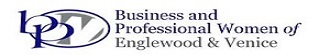 JEWELS OF BUSINESS
 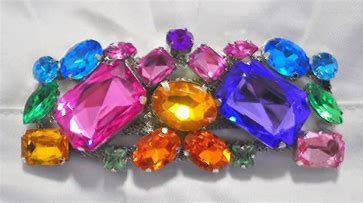 SPONSOR FORM"Jewels of Business" is a professional development workshop being presented on 
December 5, 2020 at Plantation Golf and Country Club, 500 Rockley Blvd., Venice	Yes, I am happy to sponsor the "Jewels of Business" workshop:	___ $200 - PLATNIUM LEVEL: Promotion in program, on flier, newsletter, website, and in 	press release. Verbal promotion at event. Includes two tickets to the event.	___ $125 - GOLD LEVEL: Promotion in program and verbal promotion at event. Includes one 	ticket to the event.	___ $75 - SILVER LEVEL: Promotion in program and verbal promotion at event.	Company:	________________________________________________________	Address:	________________________________________________________	Phone:	_____________________ Email: _____________________________      Please make checks payable to BPWEV and mail to PO Box 611, Englewood, FL 34295. Deadline is
      November 21. Questions? Call Esther at 315.440.6814. Thank you for your support. All proceeds to benefit scholarship fund.BPWEV is a 501(c)(3) Tax Deductible Non-profit Corporation, Florida Solicitation License #CH30762. A COPY OF THE OFFICIAL 
REGISTRATION AND FINANCIAL INFORMATION MAY BE OBTAINED FROM THE DIVISION OF CONSUMER SERVICES BY CALLING 
TOLL-FREE WITHIN THE STATE. REGISTRATION DOES NOT IMPLY ENDORSEMENT, APPROVAL, OR RECOMMENDATION
 BY THE STATE. Division of Consumer Services may be reached at 1-800-HELP-FLA or www.FloridaConsumerHelp.com